MATES 17/3/2020Subraya la opción correcta.La unidad principal de superficie es el kilómetro cuadrado.Un kilómetro cuadrado equivale a mil metros cuadrados.Cada unidad de superficie es 100 veces mayor que la inmediata inferior 
y 100 veces menor que la inmediata superior.Relaciona las unidades de superficie con su equivalencia en metros cuadrados. Haz en sucio los cálculos que necesites. Recuerda que los tienes que expresar en la misma unidad para poder compararlos.Completa las siguientes igualdades. Realiza los cálculos necesarios.4. Escribe el nombre de estos poliedros. Indica sus caras, vértices y aristas usando Euler como en el ejemplo: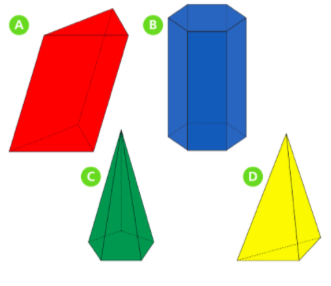 A) PRISMA TRIANGULAR OBLICUO.     A= C+V-2 	UTILIZA ESTA FÓRMULA PARA CALCULAR LAS ARISTAS. ES MÁS FÁCIL.     9 = 5 + 6 -2     9 = 11-2     9= 9B)C)D)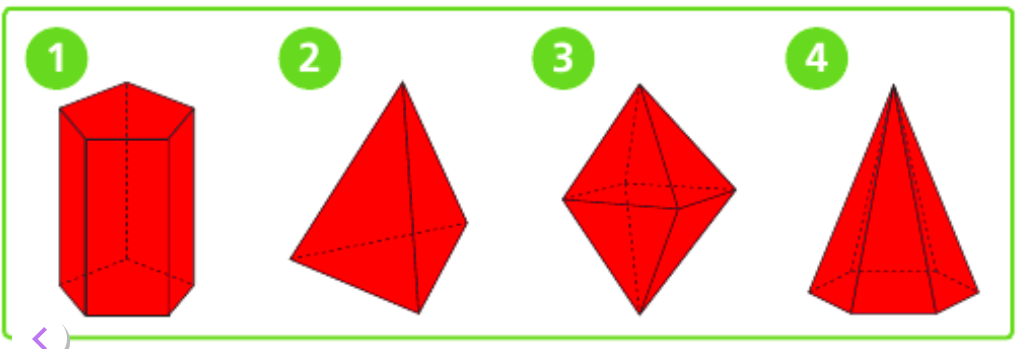 5. Escribe sus nombres y calcula sus aristas usando Euler. Mira el ejemplo:1) Prisma pentagonal recto   A= C+V-2   A= 7+10-2   A= 17-2   A=152)3)4)1 hm2MAYOR100 m21 mm20,01 m21 km210 000 m21 dm20,000001 m21 dam21 000 000 m21 cm20,0001 m22,85 km2 =                                     m232,9 dam2 =                                  km26,518 hm2 =                                  m2